ciências – jogo classificação dos animaisHoje vamos trabalhar com o jogo CLASSIFICAÇÃO DOS ANIMAIS disponível no linkhttp://www.escolagames.com.br/jogos/classificacaoDosAnimais/?deviceType=computer Há duas etapas:1° etapa será responder cinco perguntas.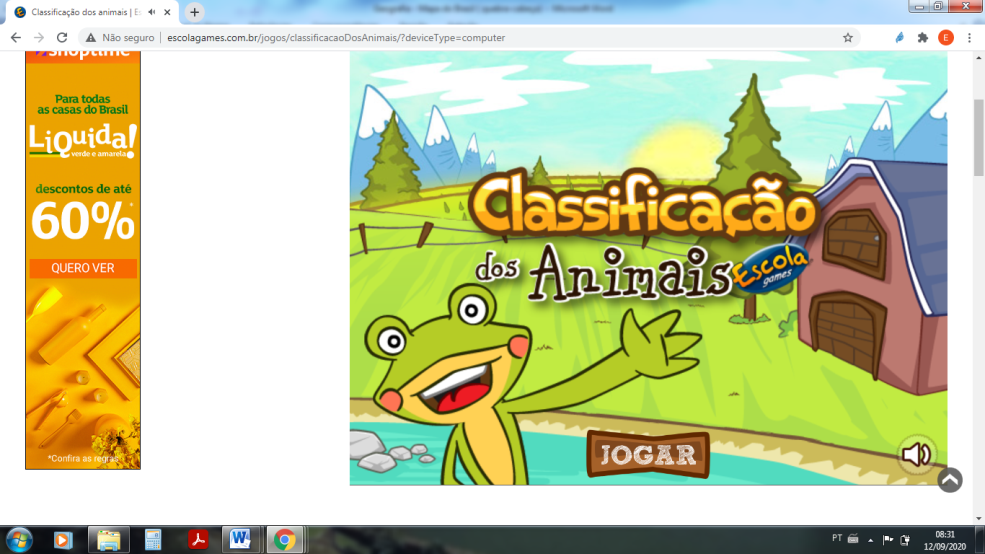 2° etapa será de capturar as moscas. 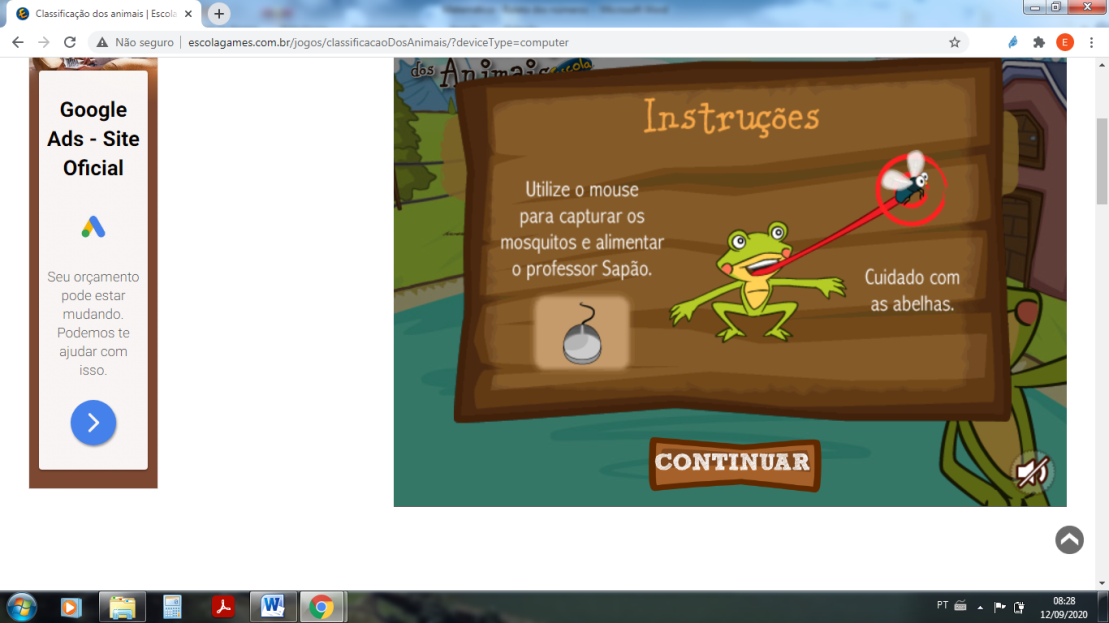 Em cada etapa você deverá prestar atenção nas cinco perguntas e no número de pontuação que você fizer.Faça seus registros sobre a 1° etapa do jogo. Cite três perguntas presentes no jogo?_________________________________________________________________________________________________________________________________________________________________________________________________________________________________________________________________________________________________________________Como foi a 2° etapa do jogo? Descreva.______________________________________________________________________________________________________________________________________________________________________________________________________________________________________________________________________________________________________________________________________________________________________________Quantas moscas você conseguiu capturar? E qual foi a sua pontuação?_____________________________________________________________